Erledigt in der Gruppe folgende Aufgaben: Zeichnet einen Buben! (Verwendet dazu die Vorlage)Welche Kleidung trägt er?Wie sieht sein Gesicht aus?Welche Frisur trägt er?Welche Hobbys und Eigenschaften hat er? Zeichne die Symbole um den Buben herum! 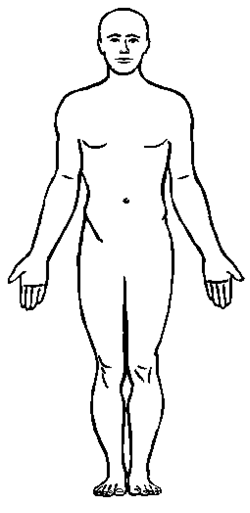 